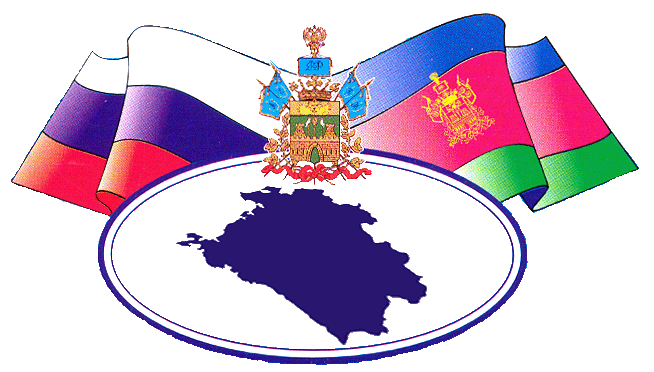 МЕСТО    ОБЪЯВЛЕНИЯ    РЕЗУЛЬТАТОВ    ИТОГОВОГО   СОЧИНЕНИЯ (ИЗЛОЖЕНИЯ) 
С результатами итогового сочинения (изложения) участники могут ознакомиться в образовательных организациях или в местах регистрации для участия  в написании итогового сочинения (изложения), то есть в ЧОУ лицее «Армавирский классический лицей»СРОКИ   ОБЪЯВЛЕНИЯ    РЕЗУЛЬТАТОВ    ИТОГОВОГО   СОЧИНЕНИЯ (ИЗЛОЖЕНИЯ) 
в 2022-2023 учебном годуПОРЯДОК   ОБЪЯВЛЕНИЯ    РЕЗУЛЬТАТОВ    ИТОГОВОГО   СОЧИНЕНИЯ (ИЗЛОЖЕНИЯ) 
Участников итогового сочинения (изложения) знакомят с результатами итогового сочинения(изложения) под подписьНЕ  ПОЗДНЕЕ14 ДЕКАБРЯ 2022 ГОДА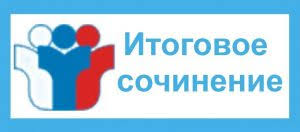 